Pozdravljeni učenci 7. c!Najprej čestitam vsem, ki samostojno opravljate delo in redno pošiljate naloge!Delo vam gre odlično od rok!Pripravila sem vam malo razstavo. Ker nismo v razredu, da bi vaša dela lahko razstavili na panoju, lahko tu vidite, koliko lepega ste v tem času naredili!Veselo ustvarjanje vam želim še naprej!NALOGA: KOMPOZICIJA LIKOVNEGA DELA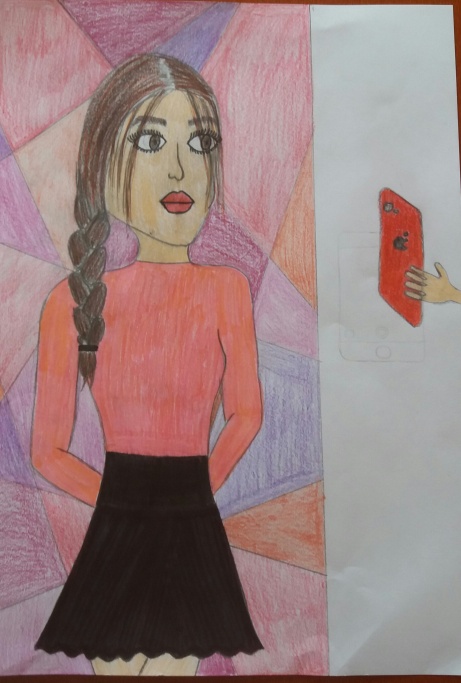 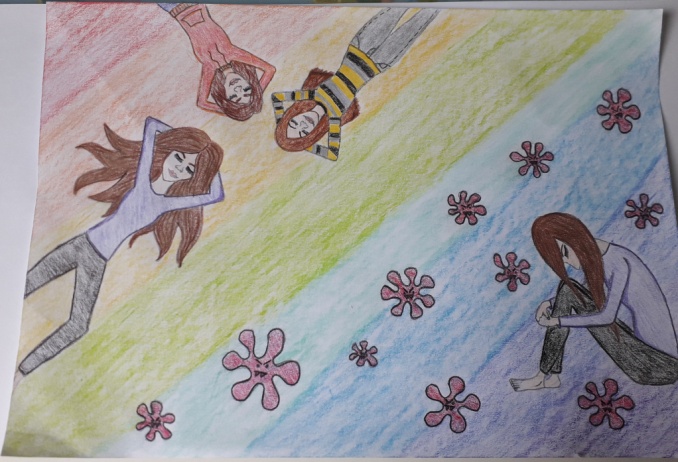 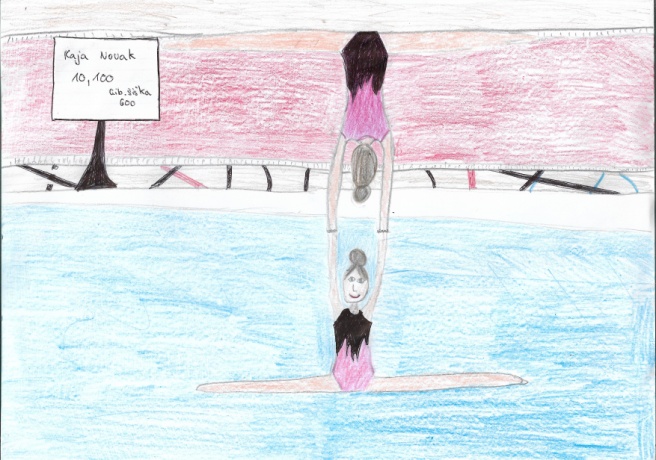 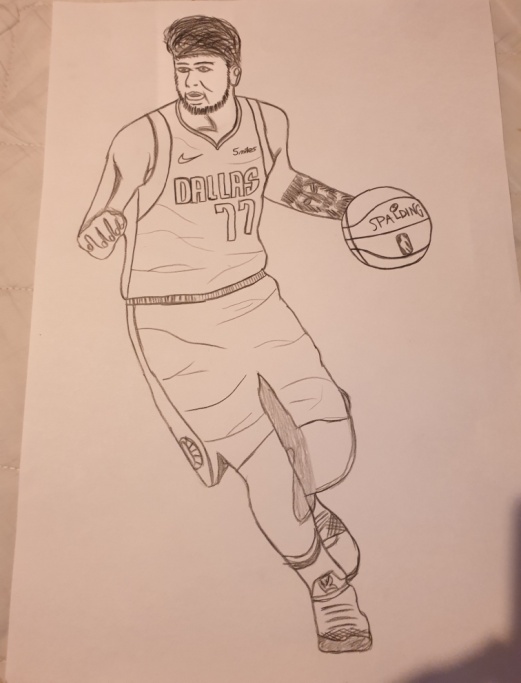 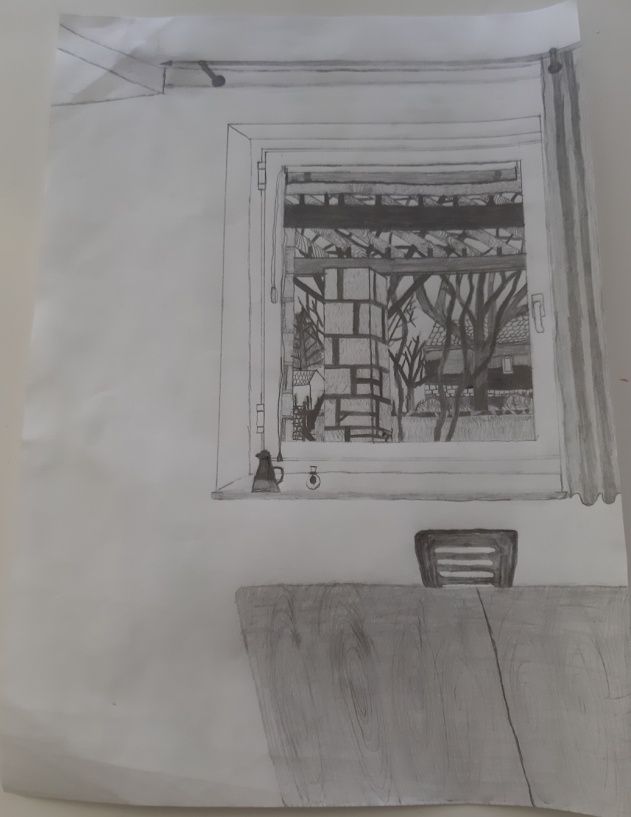 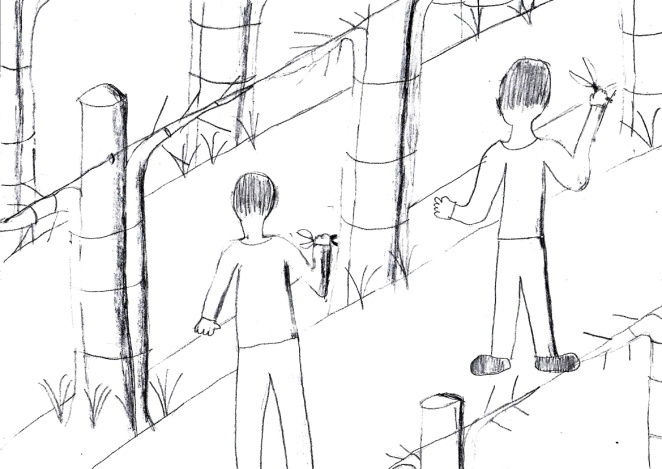 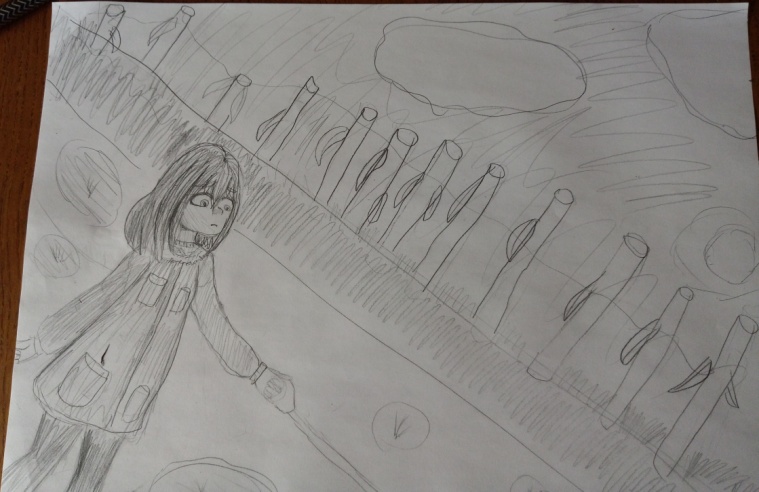 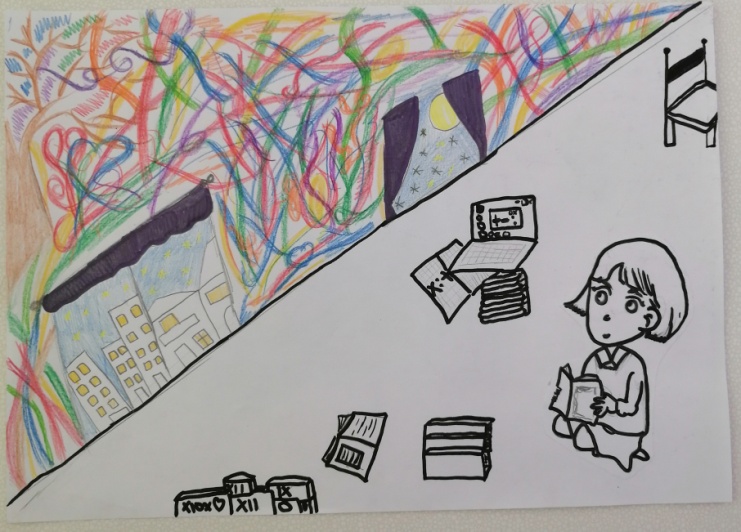 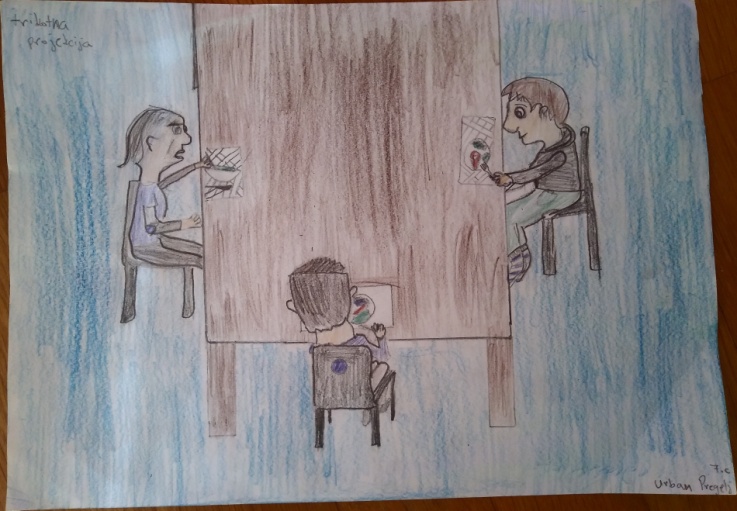 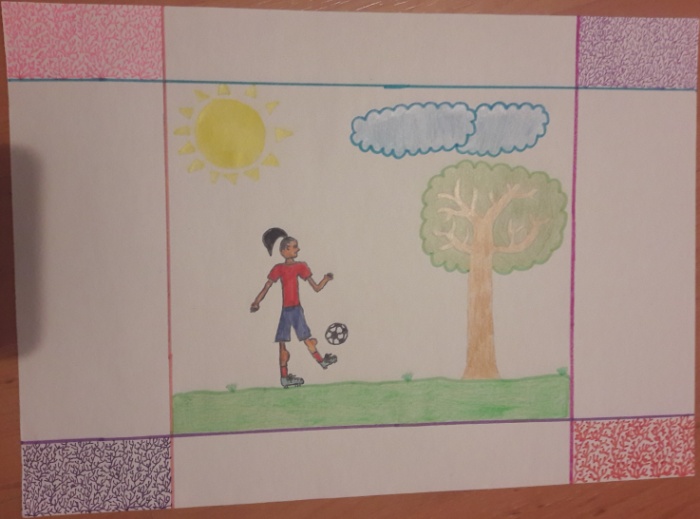 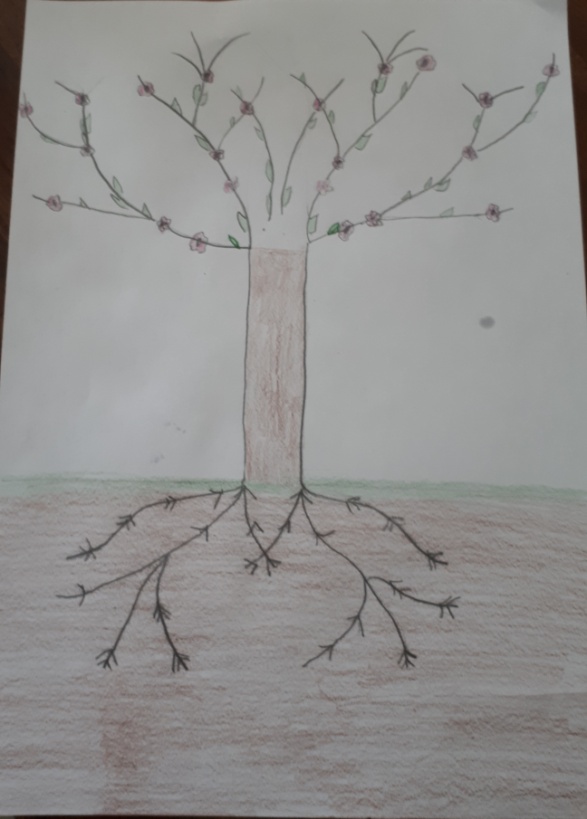 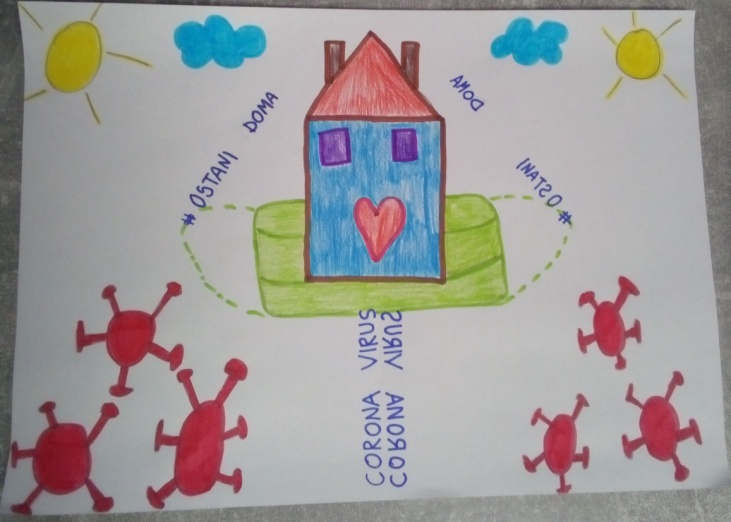 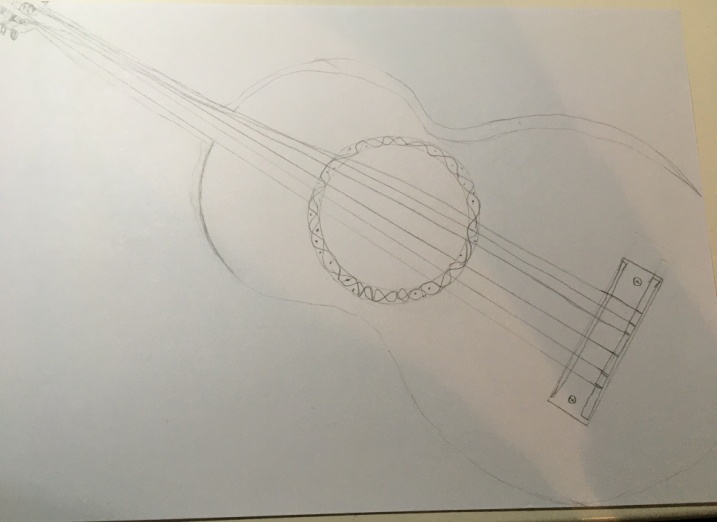 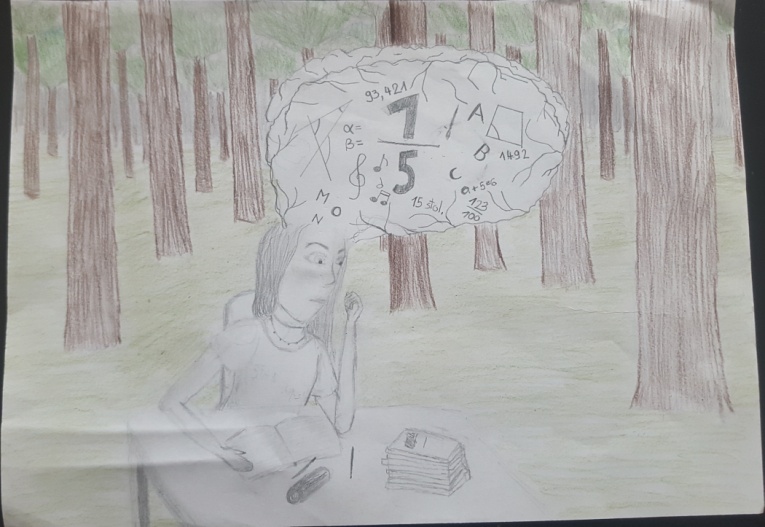 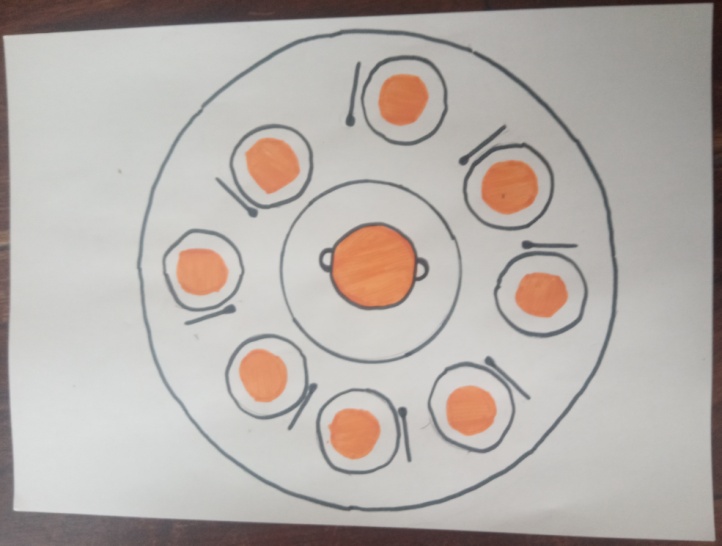 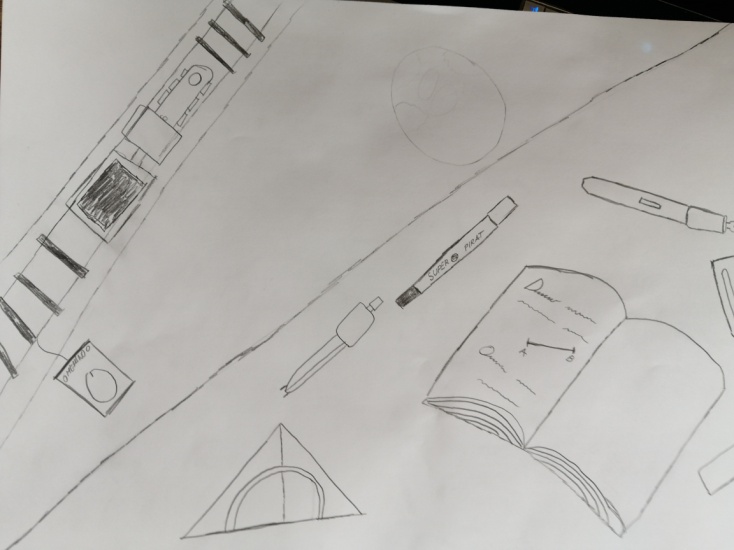 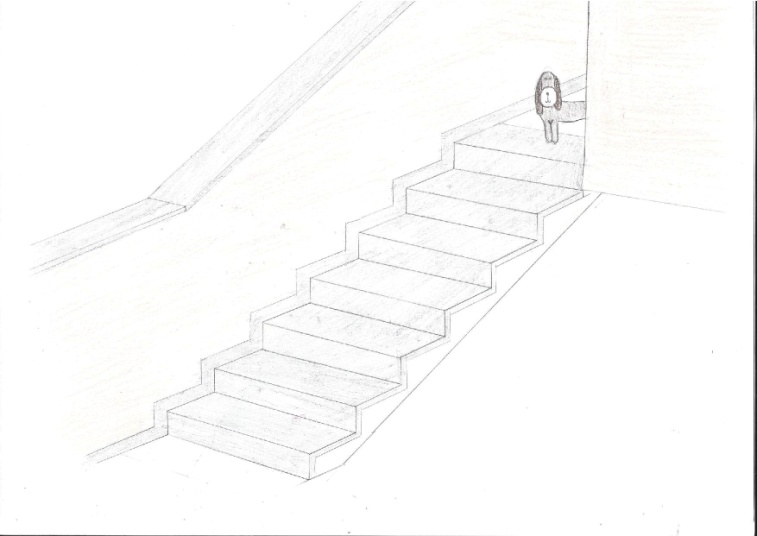 NALOGA: STRIP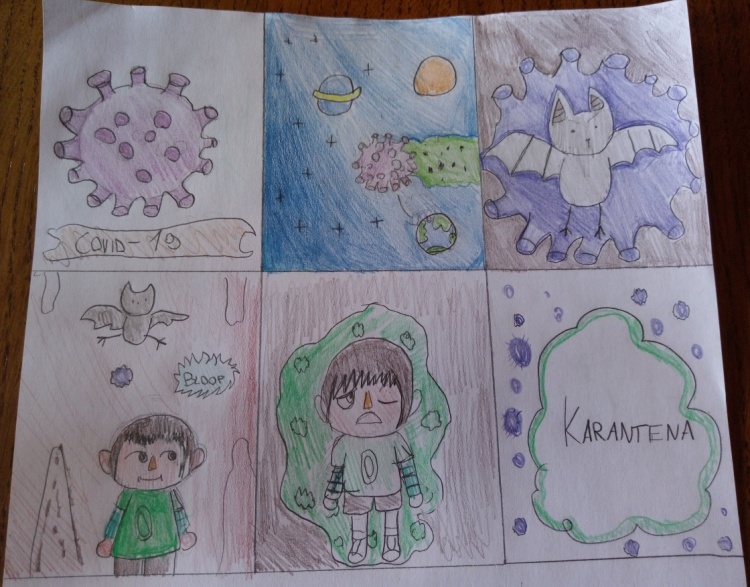 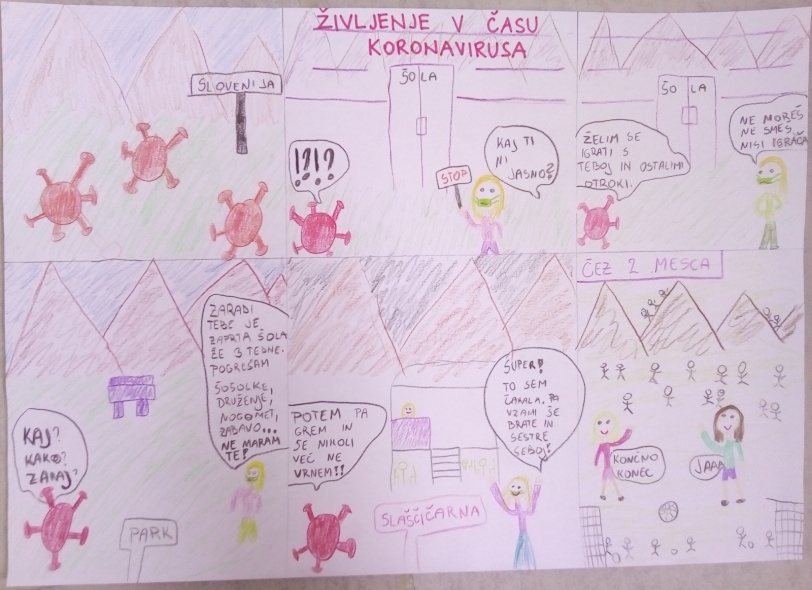 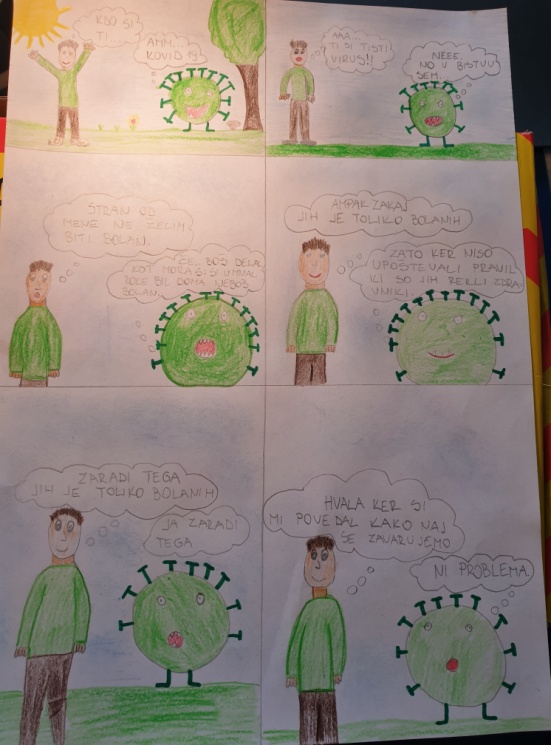 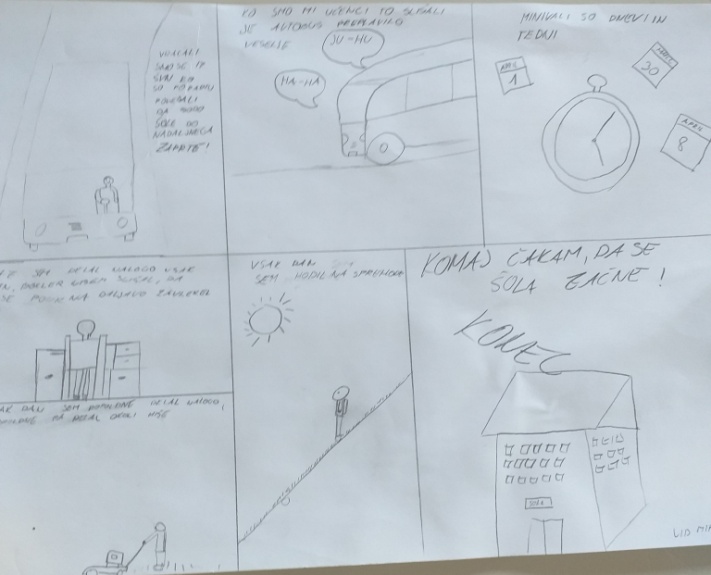 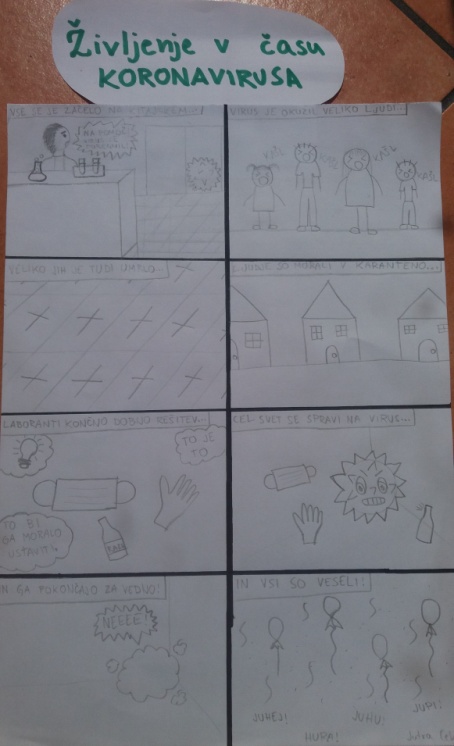 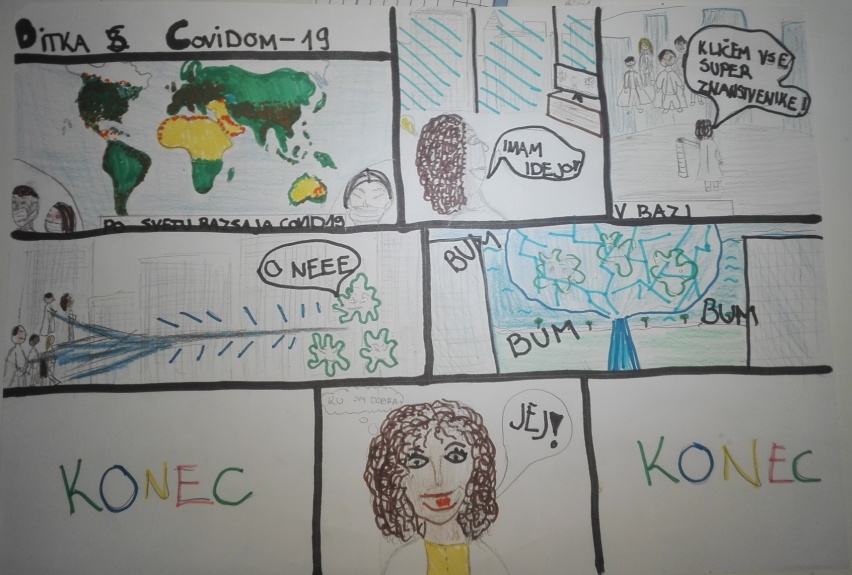 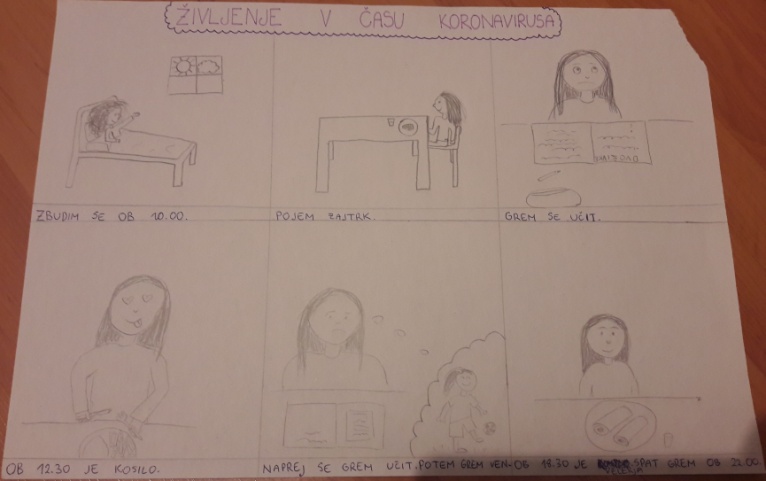 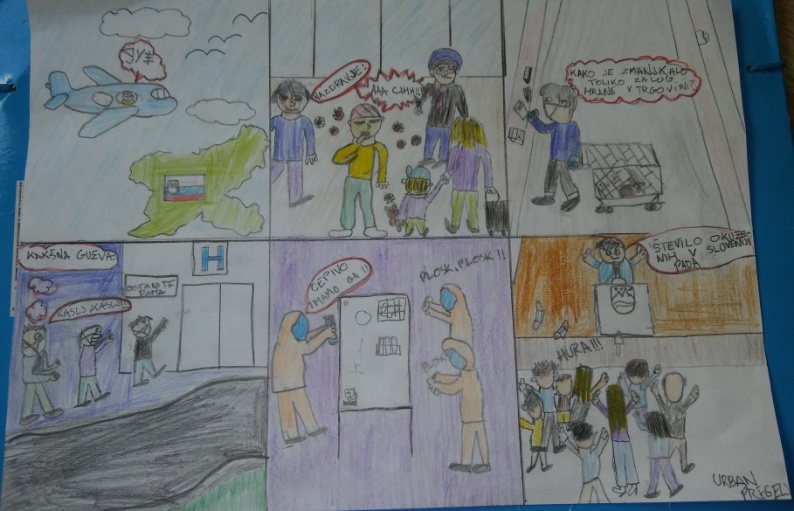 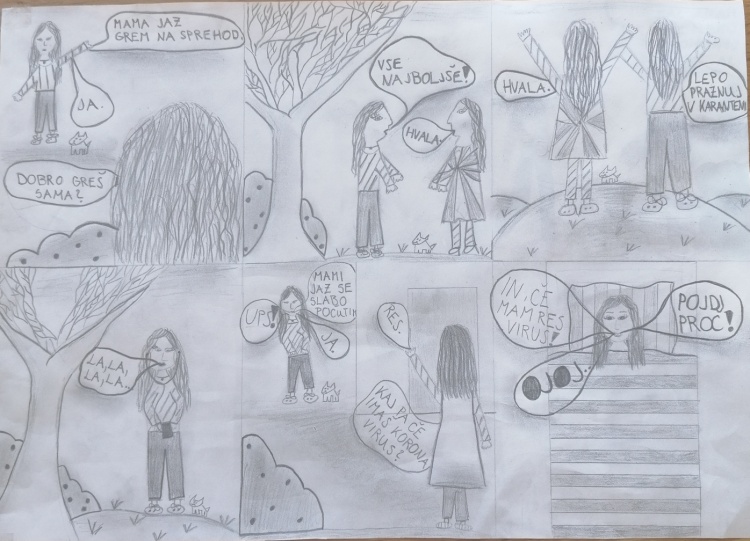 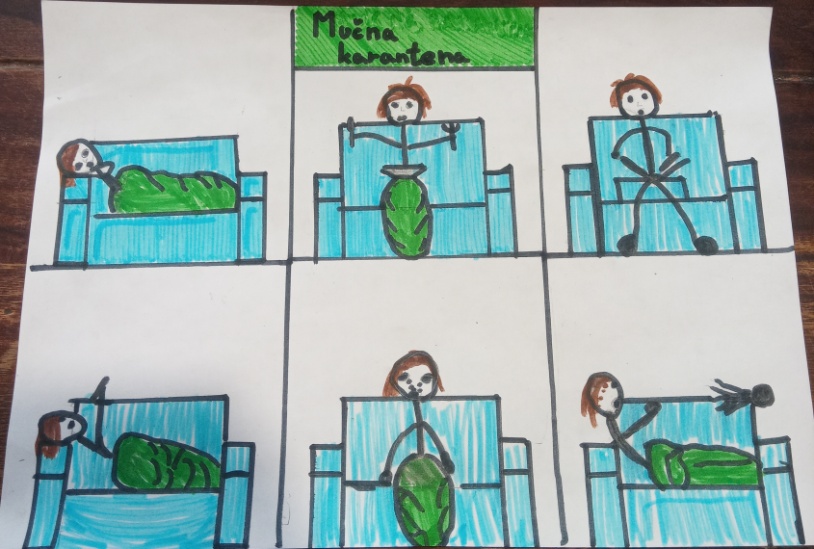 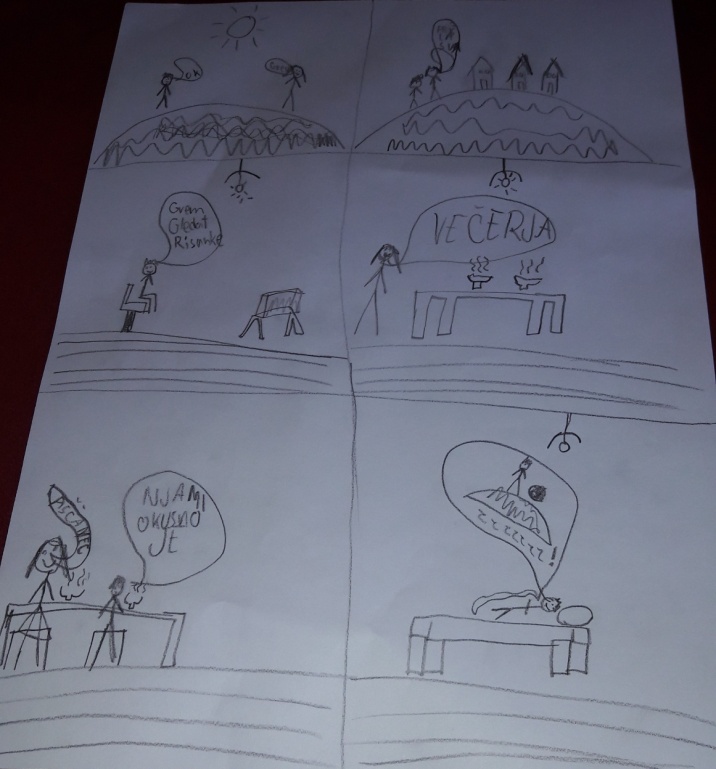 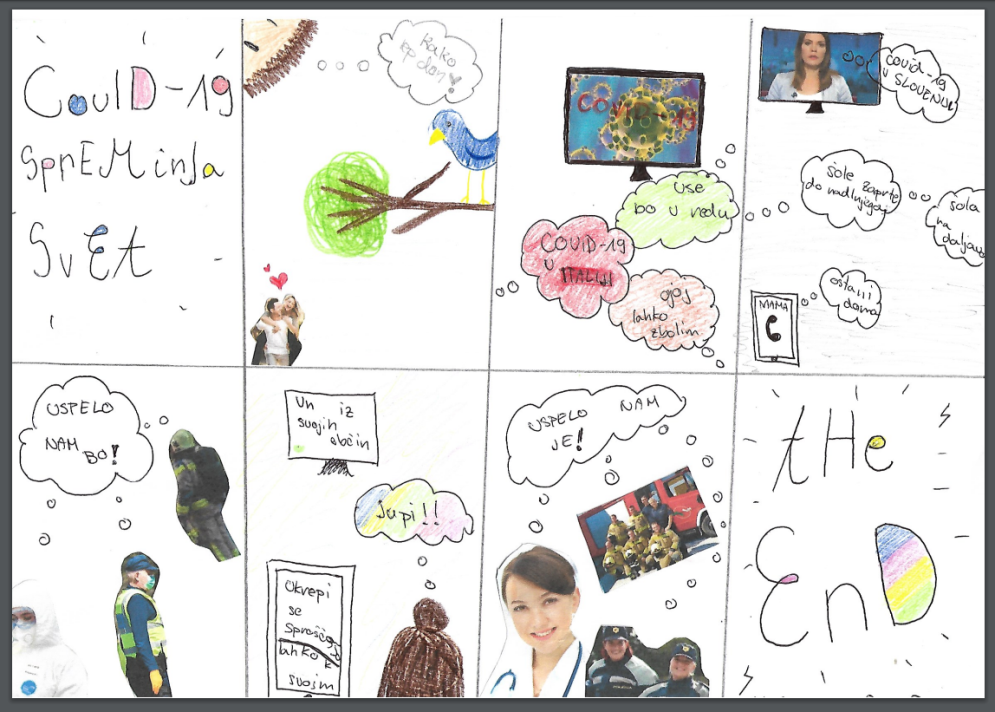 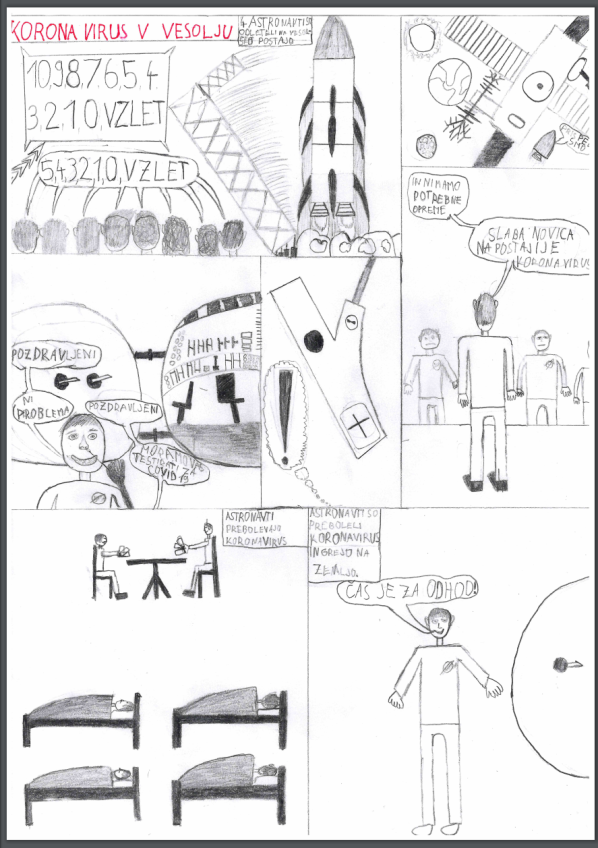 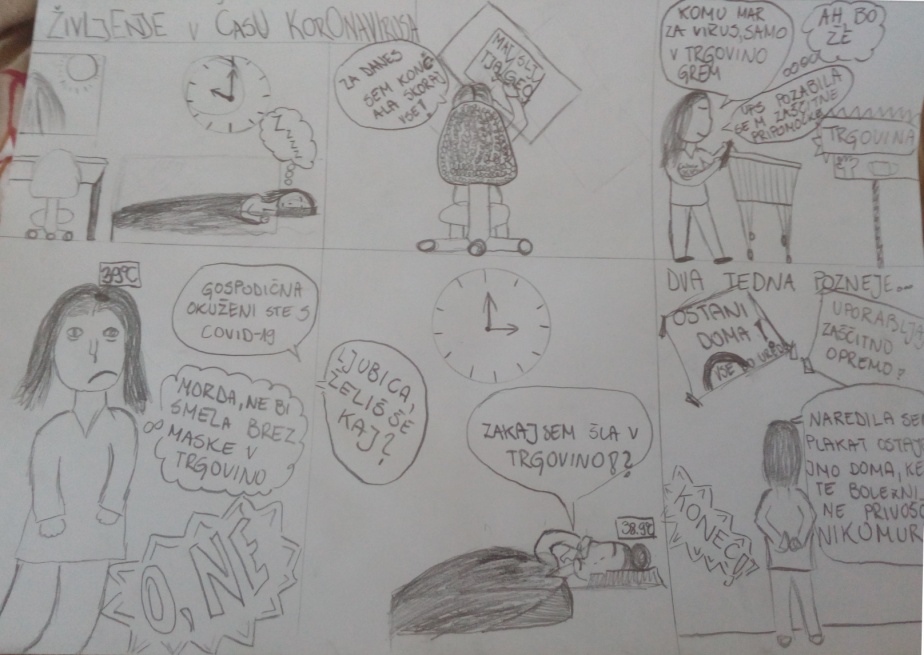 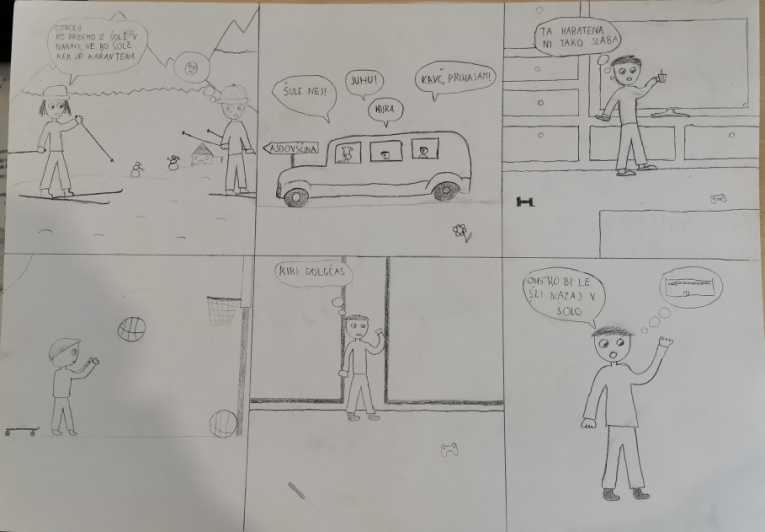 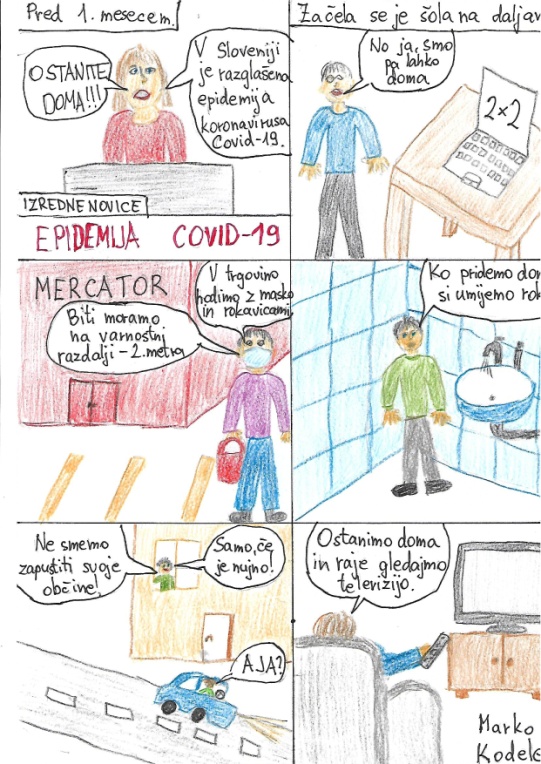 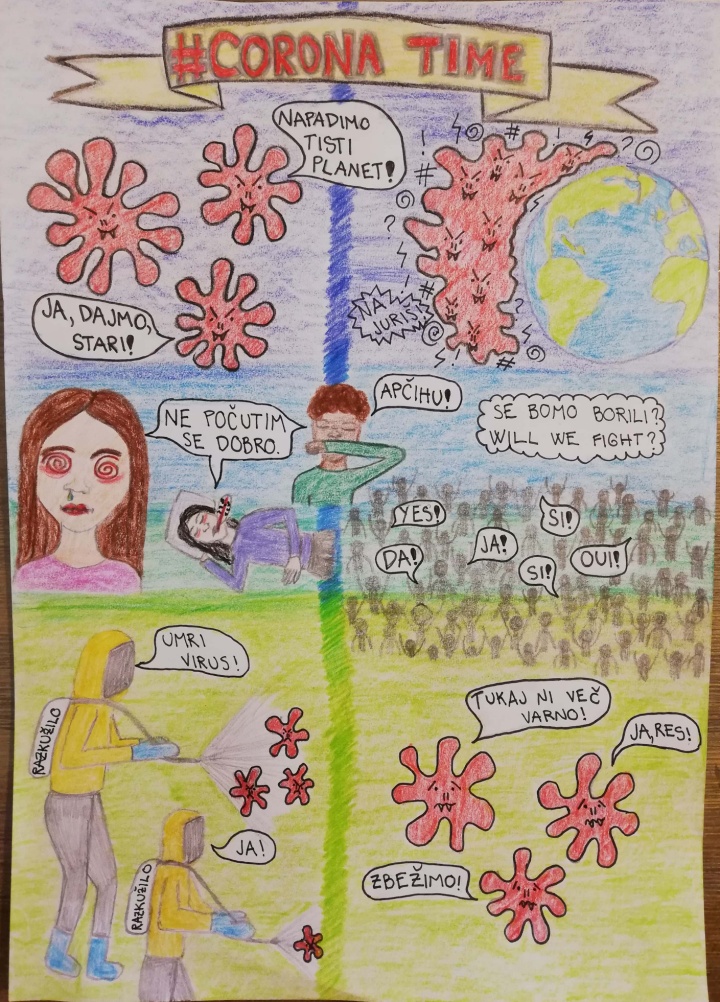 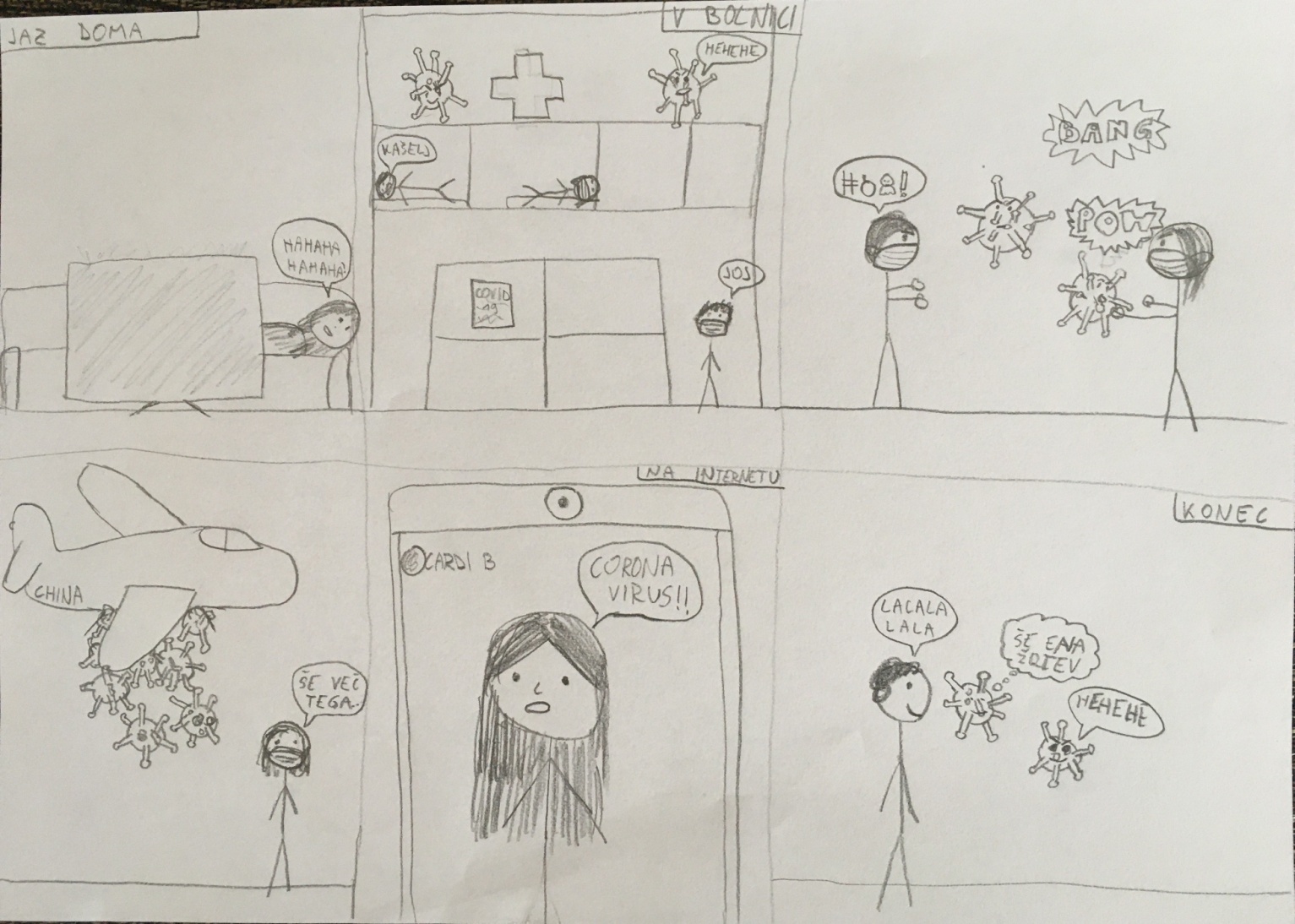 NALOGA: BARVNA SKLADNOST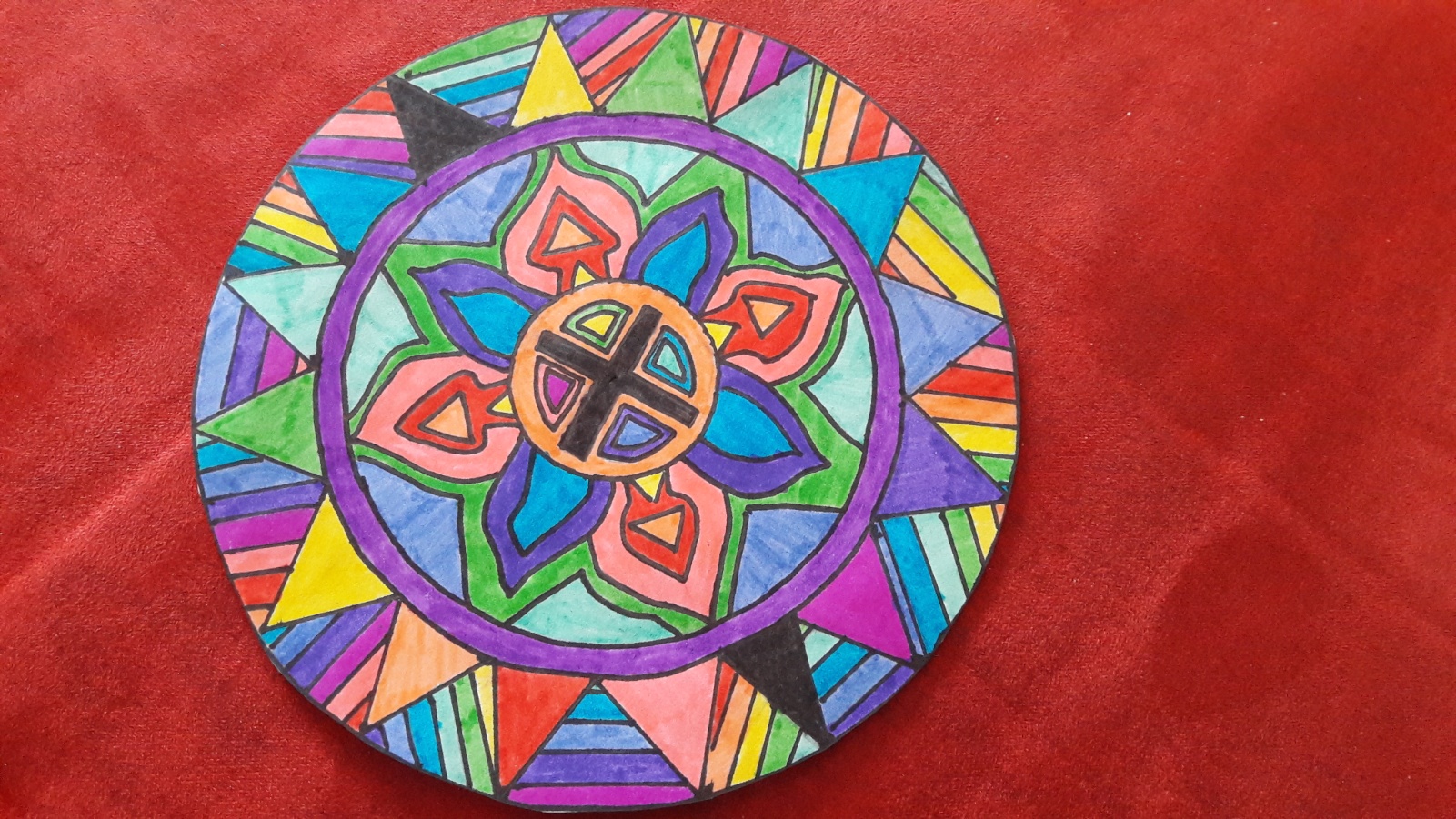 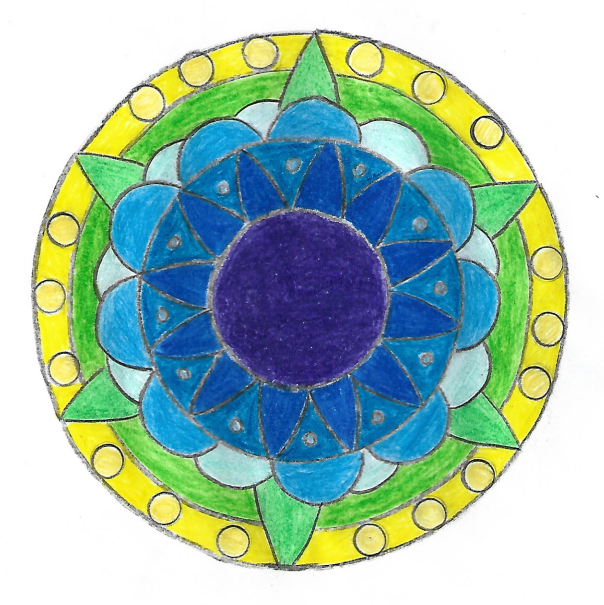 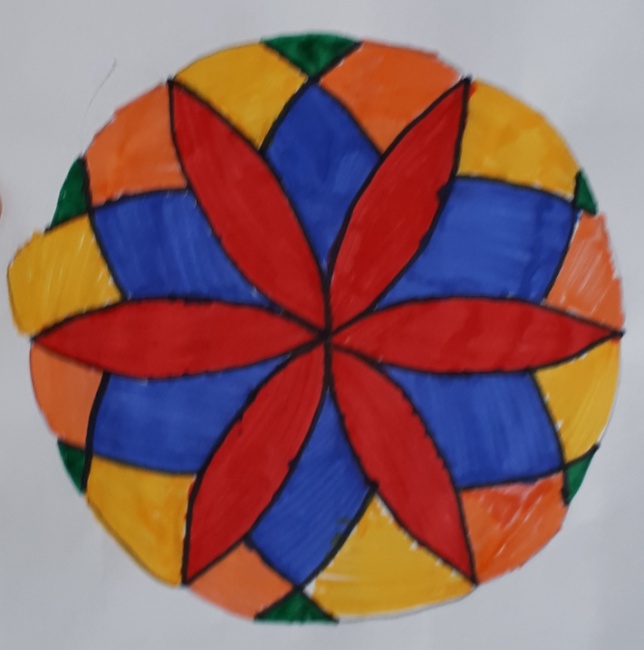 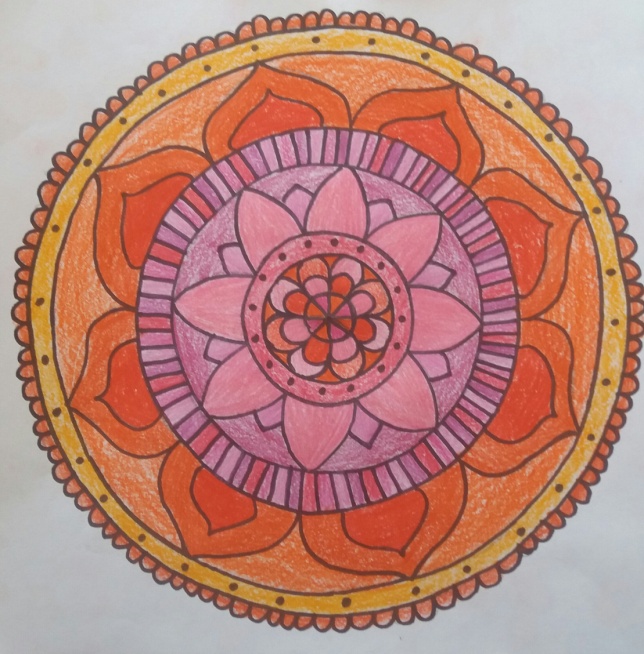 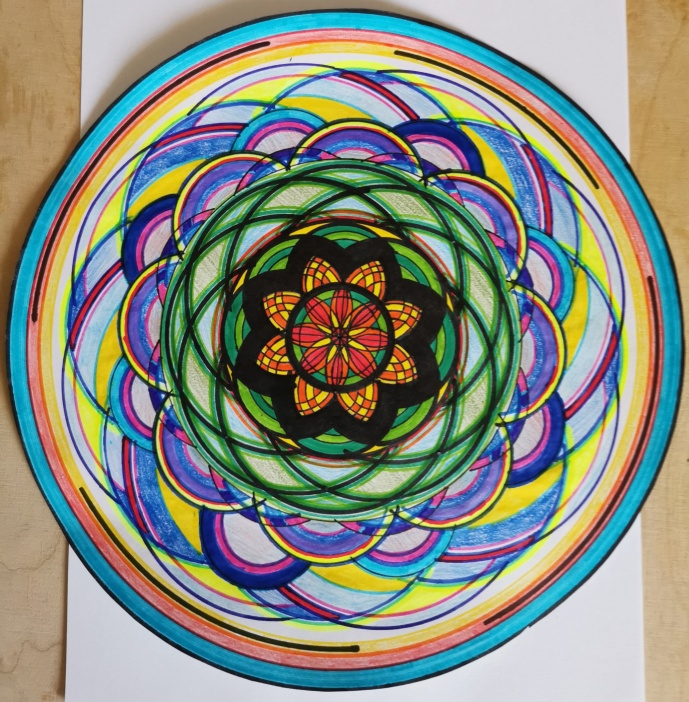 